עבודת מעבר - אנגלית כיתה ח הקבצה א 1)     Vocabulary: Workbook page 132.אוצר מילים: לענות על השאלות בעמוד 132 בחוברת עבודה.2)     Reading: Do the workbook practice on pg 129-131קריאה : לענות על עמודים 129-131 בחוברת עבודה.אם אין ברשותכם חוברת עבודה, נא לכתוב את התשובות במחברתPresent Simple1: Every day, Johnny _______________ (wake up)  at 6:00 a.m. 

2:  He _______________ (brush) his teeth,  _____________ (wash)  his face, and then  he  ____________ (go) to have breakfast. 

3: He usually ______________ (have)  3 eggs for   breakfast. He sometimes _________________   (drink) coffee as well.

4: Johnny’s parents  ___________ ( get up) early, but hey _________ (prefer) to sleep late. 5: I often _________ (visit) Johnny on Shabbat. But sometimes he __________ (watch) television all day.6: Whenever my brother  _____________ (break) his computer my dad ___________ (fix) it. 

7: My mum ________ (fly) to London every summer to see her friends. I _________ (not like) leaving Israel in the summer because I _________ (love) going to the beach, but I ___________ (not like) swimming when there are jellyfish in the sea. Present Simple   Fill in the verb using the Present SimpleExample: My brother ___plays___  (play) on his guitar every day.I ________________ (read) books.They ______________ (not/ fly) kites.My father ______________ (drive) a car.Nikola __________________ (not watch) TV every day._______________________ (they/ go) to school together?You and I __________________ (play) basketball at school.Birds _______________ (sing) in spring.His parents _______________ (not walk) in the park.Mandy _________________ (swim) like a fish.Your dog ___________________ (eat) bones.Our computer __________________ (work) well.The train___________________ (not leave) the station at 8:00 a.m .Where ___________________ (you, live) ?Past Simple Practicewas- היה, היתה, הייתי		were- היו, היית, היינוwasn't				weren'tlike  →  liked		go →  wentdidn't like		didn't go1. שבוע שעבר אני הייתי באילת.  ___________________________________________________________2. אנחנו היינו ביחד.  ___________________________________________________________3. את לא היית איתנו.  ___________________________________________________________4. אח שלי לא היה בביה"ס.  ___________________________________________________________5. אנחנו הלכנו לסרט בסינמה סיטי.  ___________________________________________________________6. אני אכלתי הרבה אוכל ושתיתי הרבה קולה.  _______________________________________________________7. אני לא ראיתי חברים כל הפסח.  ___________________________________________________________8. זה היה חופשה כיפית.  ___________________________________________________________9. אני לא רציתי לחזור לבית הספר.  ___________________________________________________________10. אני רציתי להישאר בבית.  ___________________________________________________________Past- regular verbs	    עבר			Write the past simple of these verbs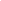 1. open __________2. want __________3. cry ___________4. bake ___________5. travel ____________6. watch _________7. study ___________8. stop __________9. play __________10. die ___________11. plan _________12. love ________Fill in the verb using the Past SimpleExample: My brother ___played___  (play) on his guitar yesterday.They………………………………..(watch) a fantastic movie last night. She _________________ (not/talk) to me yesterday.They…………………………………(learn) many words in English. I _________________ (not/see) you at the party.We _________________ (write) a letter._____________________ (you/watch) the movie last night?I __________________ (try) to do the problem but it was too hard.The man………………………………(ask) the people to leave the house. The cats………………..………………(not eat) the fish.______________________ (they/ go) to the party last night? Where ______________________ (you/ travel) in the summer?What ________________________ (we/ eat) last night?Put the verbs into the correct form (future). Use will.Example: Jim asked a fortune teller about his future. Here is what she told him:You _____________________(earn)  a lot of money.You ____________________(travel)  around the world.You______________________ (meet)  lots of interesting people.Everybody _______________________(love)  you.You_____________________________ (not / have)  any problems.Many people __________________________(serve)  you.She________________________________(like)  you one day.There ____________________________(not / be)  anything left to wish for.Everything ____________________________(be)  perfect.But all these things__________________________ (happen / only)  if you marry me.